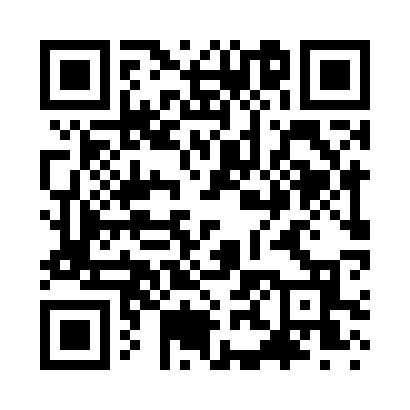 Prayer times for Elk Springs, Colorado, USAMon 1 Jul 2024 - Wed 31 Jul 2024High Latitude Method: Angle Based RulePrayer Calculation Method: Islamic Society of North AmericaAsar Calculation Method: ShafiPrayer times provided by https://www.salahtimes.comDateDayFajrSunriseDhuhrAsrMaghribIsha1Mon4:105:481:185:178:4810:252Tue4:115:481:185:178:4710:253Wed4:115:491:185:178:4710:254Thu4:125:501:185:178:4710:245Fri4:135:501:195:178:4710:246Sat4:145:511:195:178:4610:237Sun4:155:511:195:188:4610:238Mon4:165:521:195:188:4610:229Tue4:175:531:195:188:4510:2110Wed4:185:531:195:188:4510:2111Thu4:195:541:195:188:4410:2012Fri4:205:551:205:188:4410:1913Sat4:215:561:205:188:4310:1814Sun4:225:561:205:188:4310:1715Mon4:235:571:205:188:4210:1616Tue4:245:581:205:178:4210:1517Wed4:255:591:205:178:4110:1418Thu4:266:001:205:178:4010:1319Fri4:286:001:205:178:4010:1220Sat4:296:011:205:178:3910:1121Sun4:306:021:205:178:3810:1022Mon4:316:031:205:178:3710:0923Tue4:326:041:205:178:3610:0824Wed4:346:051:205:168:3610:0625Thu4:356:061:205:168:3510:0526Fri4:366:061:205:168:3410:0427Sat4:376:071:205:168:3310:0228Sun4:396:081:205:158:3210:0129Mon4:406:091:205:158:3110:0030Tue4:416:101:205:158:309:5831Wed4:436:111:205:148:299:57